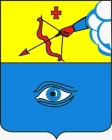 ПОСТАНОВЛЕНИЕ___29.05.2020____                                                                       № ___18/6___ г. ГлазовО внесении изменений в постановление Администрации города Глазова от 25.12.2011г. №  18/124 "Об утверждении Перечня муниципальных услуг, предоставляемых муниципальным образованием "Город Глазов", с элементами  межведомственного взаимодействия" (в ред. от 31.01.2012 № 18/4)На основании Федеральных законов от 06.10.2003 № 131-ФЗ «Об общих принципах  организации местного самоуправления в Российской Федерации» от 27.07.2010 № 210-ФЗ «Об организации предоставления государственных и муниципальных услуг», руководствуясь Уставом  муниципального образования «Город Глазов»ПОСТАНОВЛЯЮ:    	1.   Внести в  постановление Администрации города Глазова от 25.12.2011 г. № 18/124 "Об утверждении Перечня муниципальных услуг, предоставляемых муниципальным образованием "Город Глазов", с элементами межведомственного взаимодействия" (в ред. от 31.01.2012г. № 18/4)  следующие изменения:1.1. Из Перечня муниципальных услуг, предоставляемых муниципальным образованием "Город Глазов", с элементами межведомственного взаимодействия пункт 18 исключить. 	2. Настоящее постановление подлежит официальному опубликованию в средствах массовой информации.	3. Контроль за исполнением настоящего постановления возложить на руководителя Аппарата Администрации города Глазова К.А. Масленникову.Администрация муниципального образования «Город Глазов» (Администрация города Глазова) «Глазкар» муниципал кылдытэтлэн Администрациез(Глазкарлэн Администрациез)Глава города ГлазоваС.Н. Коновалов